Специальность: АвтомеханикКурс: 1 , группа: АМ 199Дисциплина: МатематикаФИО преподавателя: Евстигнеева Е.А.Тема: Параллельный перенос, симметрия относительно осей ординатСведения из теории:1. Параллельный перенос на вектор (0; b) вдоль оси ординат.Обозначая через (; ) координаты точки, в которую переходит произвольная точка (х; y) плоскости при данном преобразовании, получим формулы:.Для построения графика функции f(х)+b, где b – постоянное число, надо «перенести» график функции f(х) на вектор (0; b) вдоль оси Оу вверх если b>0, вниз – если b<0.2. Параллельный перенос вдоль оси абсцисс на вектор (а; 0) задается формулами:.График функции y=f(x-a) получается из графика функции y=f(x) переносом вдоль оси абсцисс на а единиц вправо, если a>0, влево – если а<0.3. При осевой симметрии относительно оси Ох точка (x; y) переходит в точку (x; -y).4. При осевой симметрии относительно оси Оу точка (x; y) переходит в точку (-x; y).5. При центральной симметрии относительно начала координат (x; y) переходит в точку (-x; -y).Пример.Построить графики функций: а) у = sin x; б) у = sin x+2; в) y= sin (x+π/4)Решение:а) строим по точкам график функции у = sin x;б) в соответствии с правилом график функции у=sin x+2 получается из у=sin x параллельным переносом вдоль оси Оу вверх на две единицы;в) график функции y= sin (x+π/4) получается из у=sin x параллельным переносом вдоль оси Оx влево на π/4.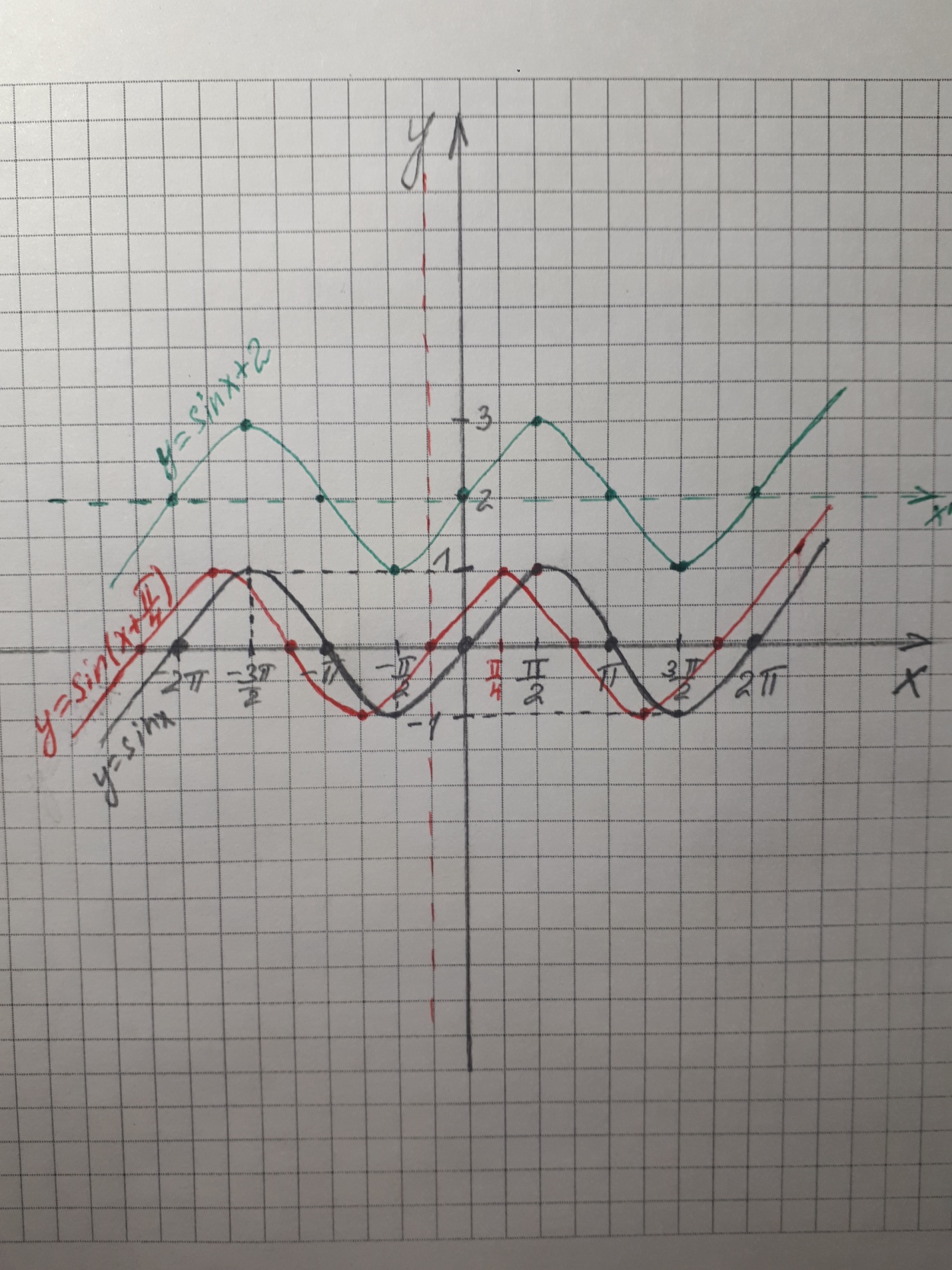 Задания для самостоятельного решения:№1. Дана точка А(4; 6). Построить точку В, симметричную точке А относительно оси абсцисс, и найти координаты этой точки. Показать, что если точки A и В симметричны относительно оси абсцисс, то их абсциссы равны, а ординаты отличаются только знаками.№2. Построить точку A(-3; 5) и точку В, симметричную точке А относительно оси ординат. Показать, что если точки A и В симметричны относительно оси ординат, то их ординаты равны, а абсциссы отличаются только знаками.№3. Построить в одной системе координат графики функций (записать цепочку движения):Нечетные номера согласно списку группы выполняют 1 вариант, четные номера согласно списку группы выполняют 2 вариант.Замечание: Чертежи должны быть выполнены с помощью простого карандаша, цветных карандашей (или ручек), линейки. № 4. Ответить на контрольные вопросы:1. Какими формулами задается параллельный перенос?2. Как построить точку симметричную относительно осей координат? начала координат?Решения самостоятельной работы (№1,2,3,4) сдать в электронном формате (фото) до 25.03.2020 на электронную почту evgenia_evstigneeva@mail.ru  или отправить личным сообщением в Watsapp.1 варианта) у=sin x, у=sin (x-π/6),у=sin x-2.2 вариантa) у=cos x, у=cos x-2,у=cos (x+π/3).б)у=х2,у=х2+4,у=(х-3)2.б)у=х2,у=(х+1)2,у=х2-2.